Информационное письмоФГБОУ ВО «Ивановский государственный университет» организует в 2023 году профессиональное обучение и дополнительное профессиональное образование отдельных категорий граждан в рамках федерального проекта «Содействие занятости» национального проекта «Демография» и приглашает на бесплатное обучение по программам:Обучение проводится с применением электронного обучения и дистанционных образовательных технологий. Категории участников, для которых предусмотрена реализация мероприятия:граждане в возрасте 50 лет и старше,женщины в отпуске по уходу за ребенком до 3 лет,безработные женщины с детьми до 7 лет,молодые люди до 35 лет, относящиеся к отдельным категориям, в  т.ч. студенты выпускных курсов,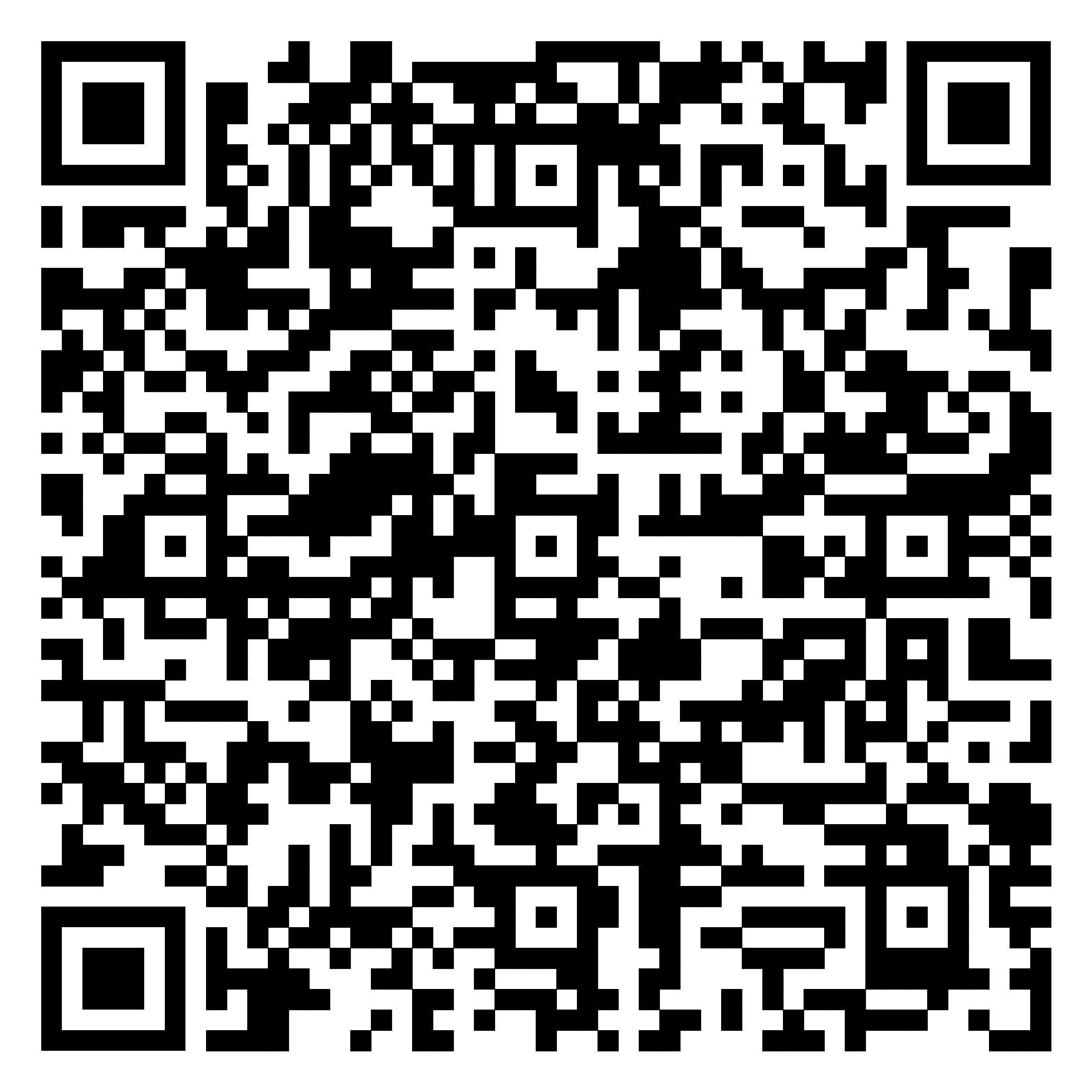 другие категории.Инструкция по регистрации граждан Лицензия на осуществление образовательной деятельности: №2405 от 26.09.2016 г.Контакты: тел. +79303475995, +7(4932)939477, e-mail: ipr@ivanovo.ac.ru, страница VK:, группа телеграмм: 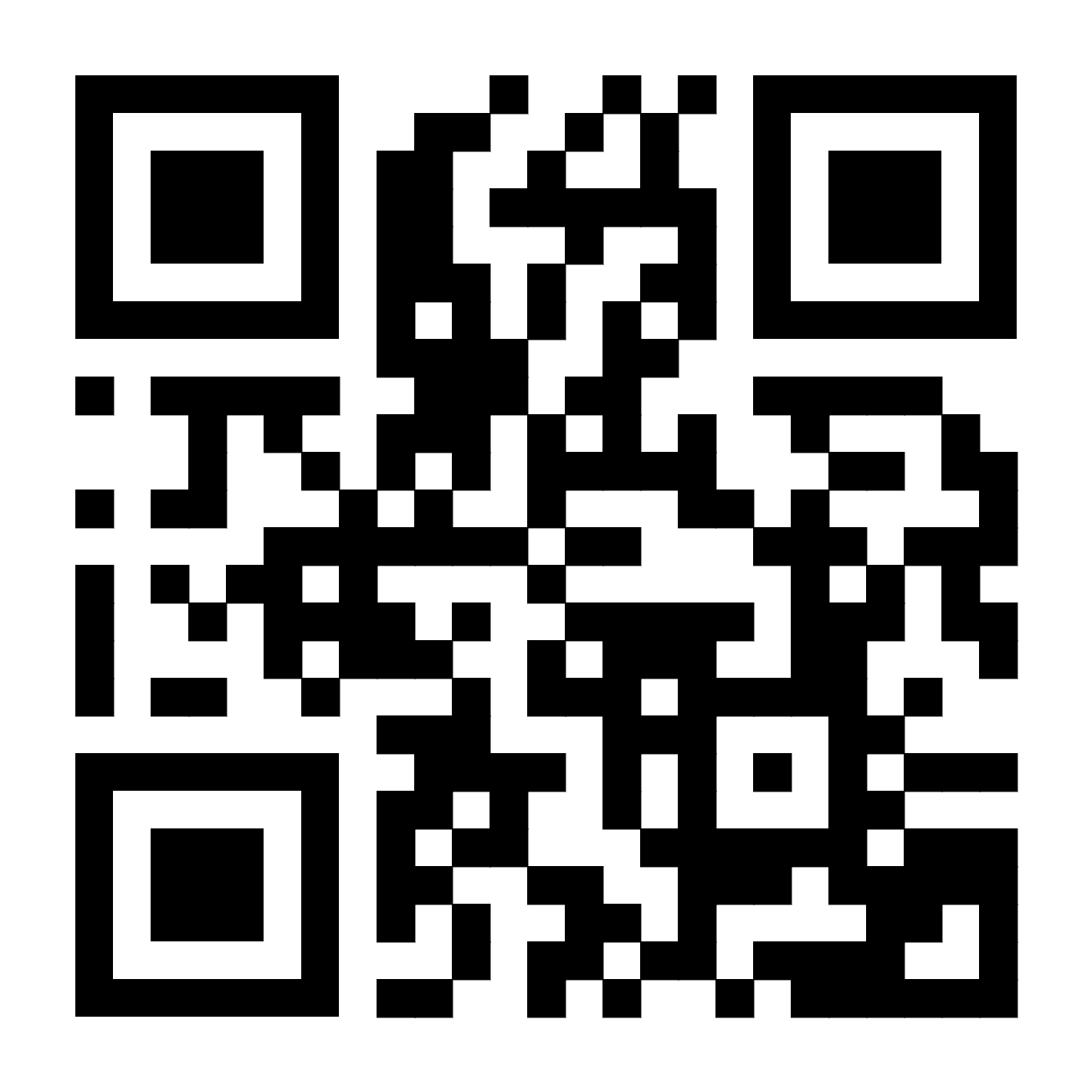 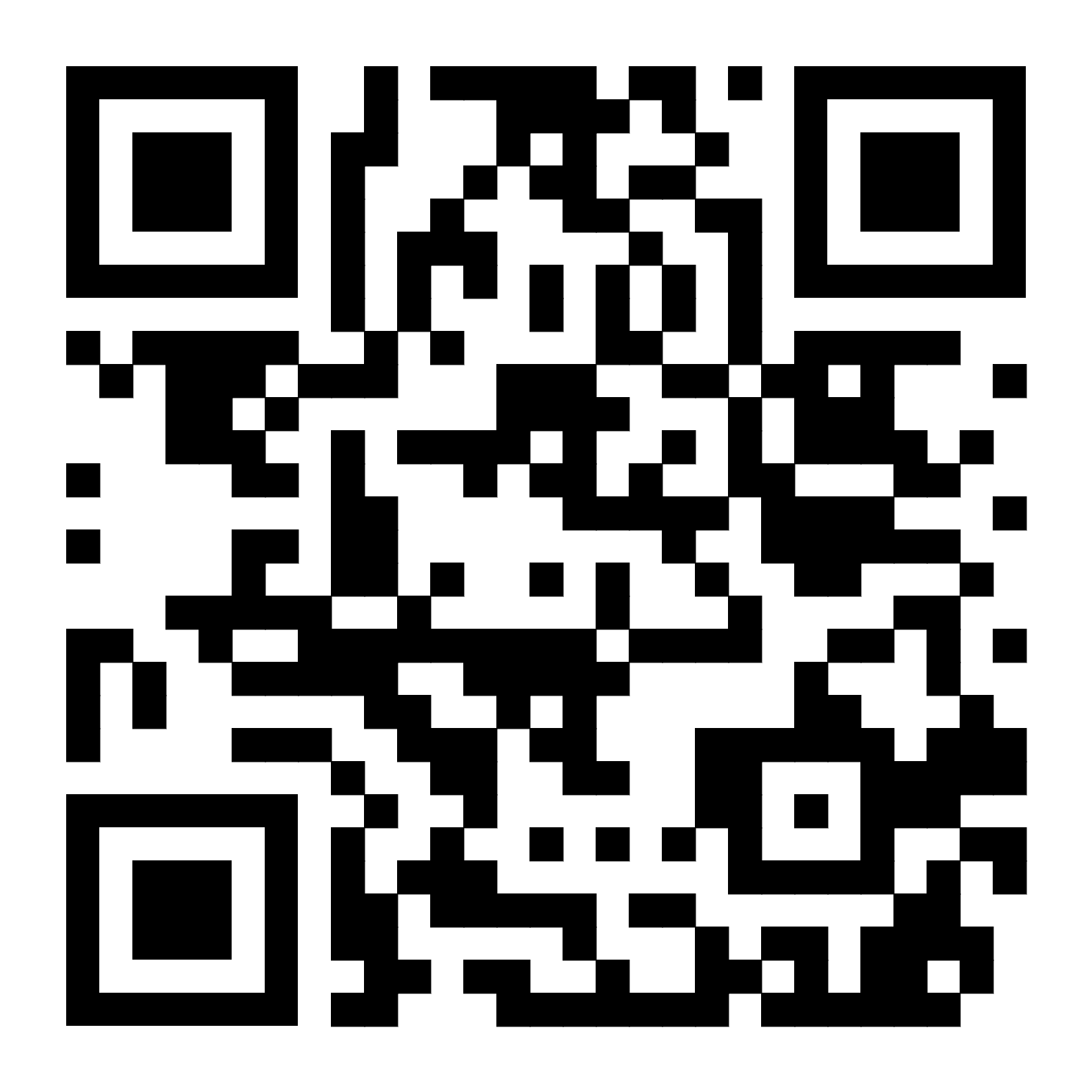 Название программыQR-код для подачи заявкиДетский психолог, профессиональная переподготовка, 256 ак. часов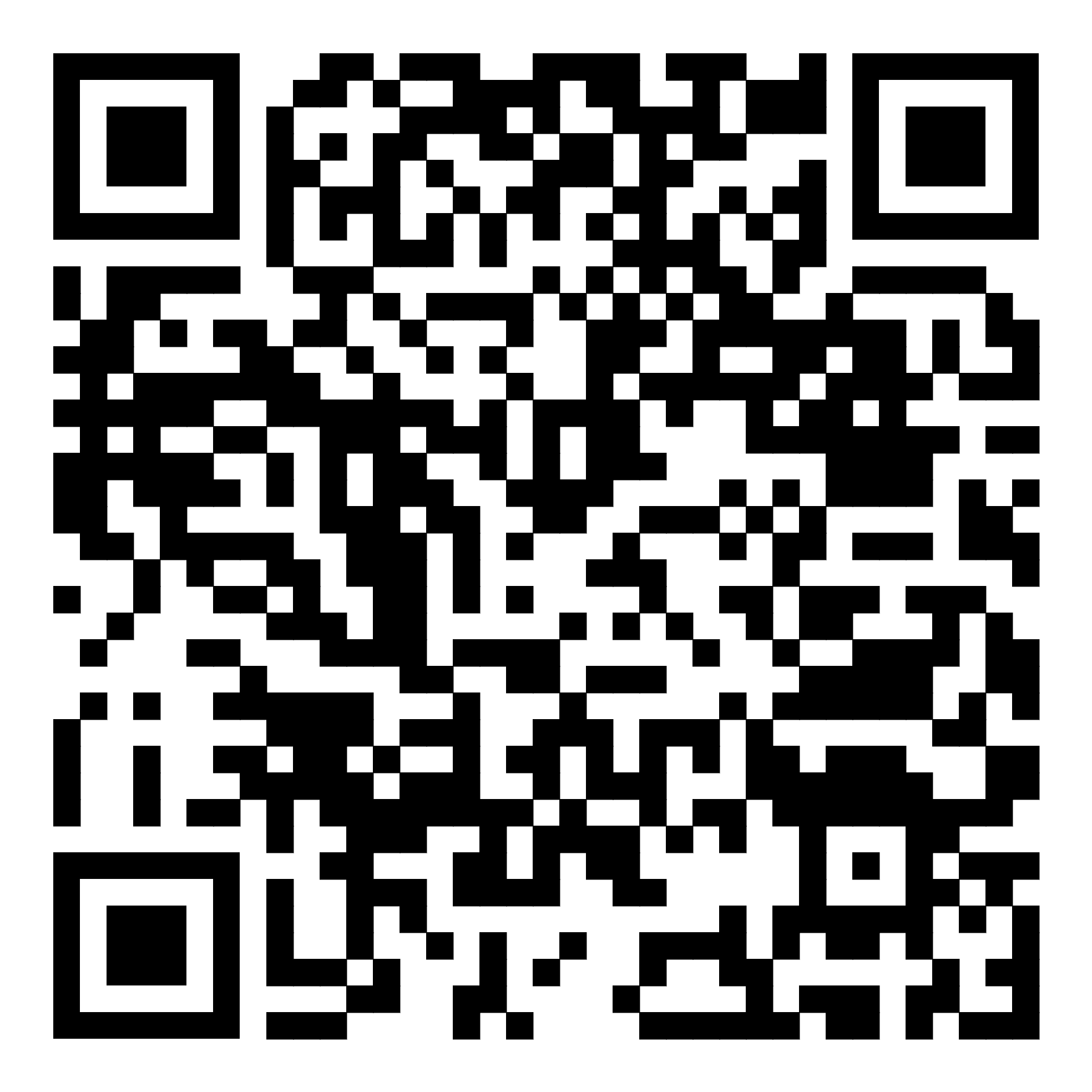 Логопедия, профессиональная переподготовка, 256 ак. часов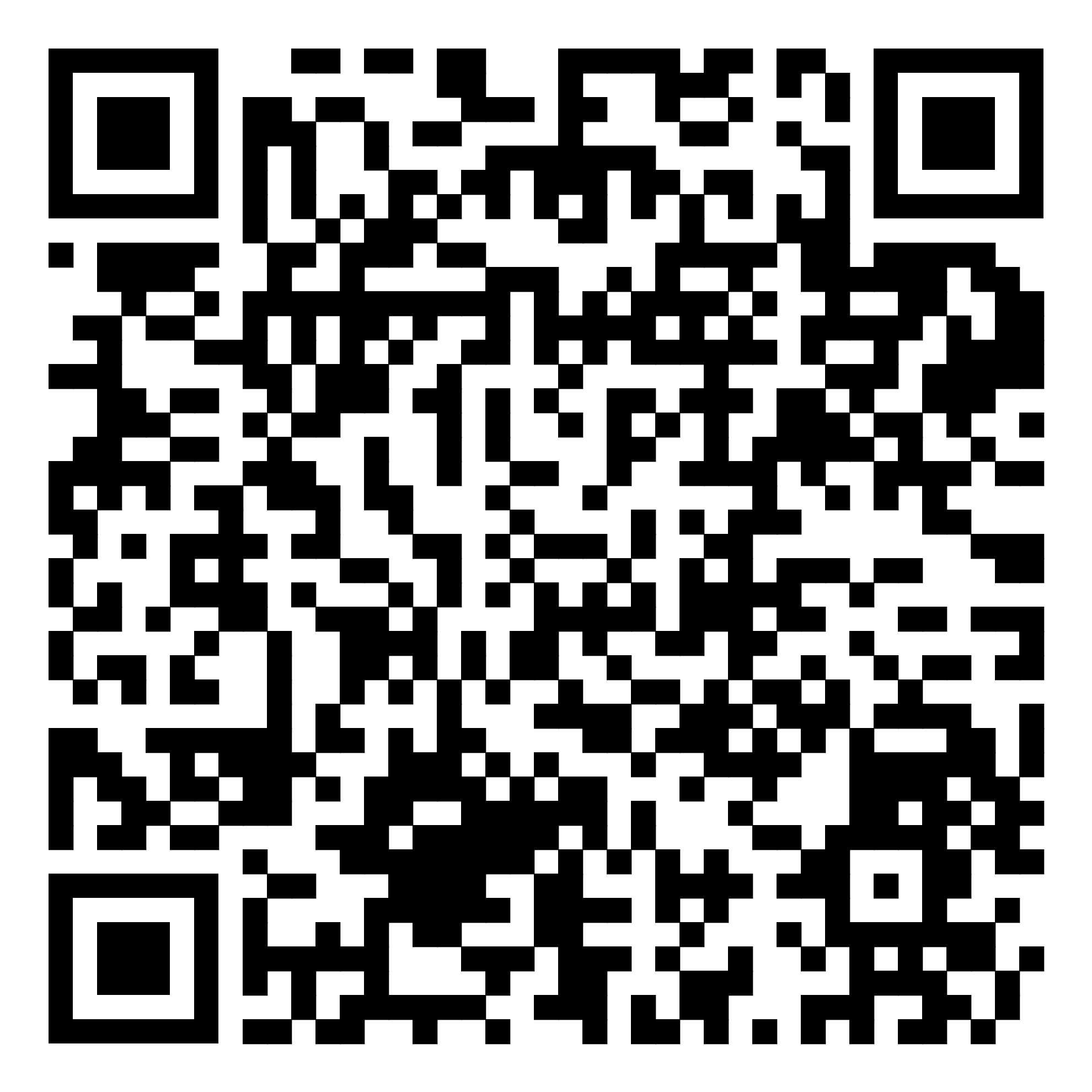 Дошкольное образование (профессиональная переподготовка, 256 ак. часов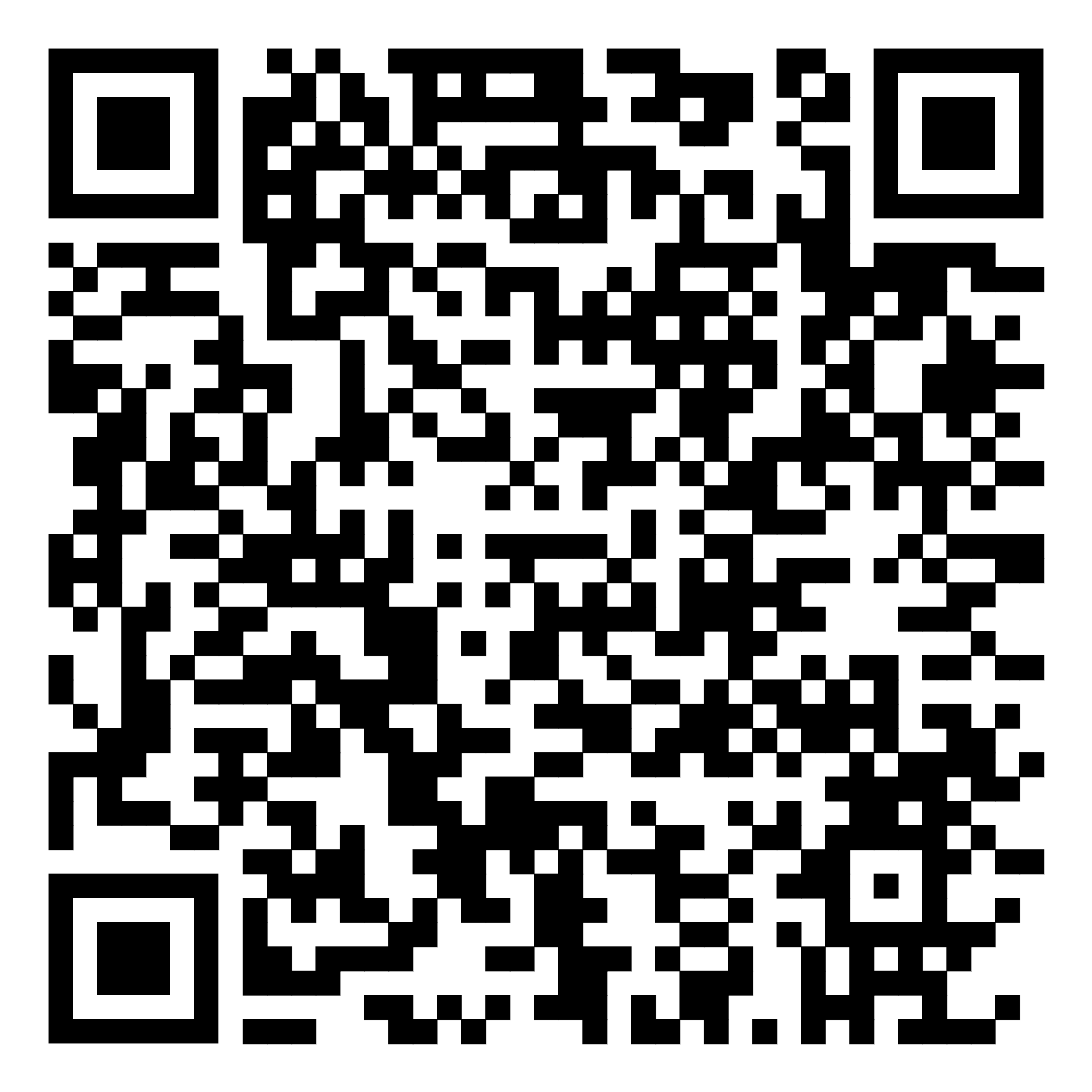 Адаптивная физическая культура и адаптивный спорт, профессиональная переподготовка, 256 ак. часов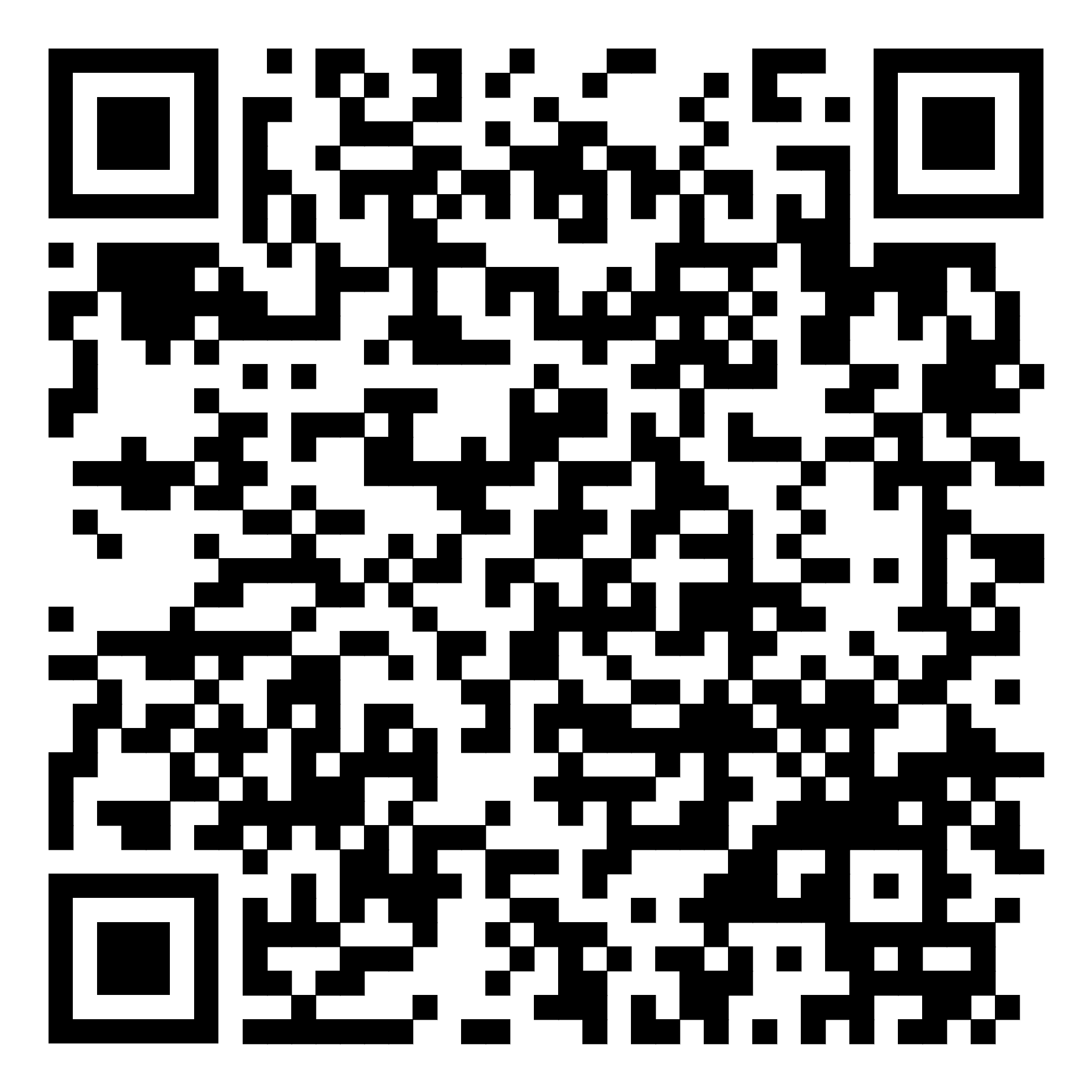 Массажист в сфере сервиса и рекреации, профессиональная переподготовка, 256 ак. часов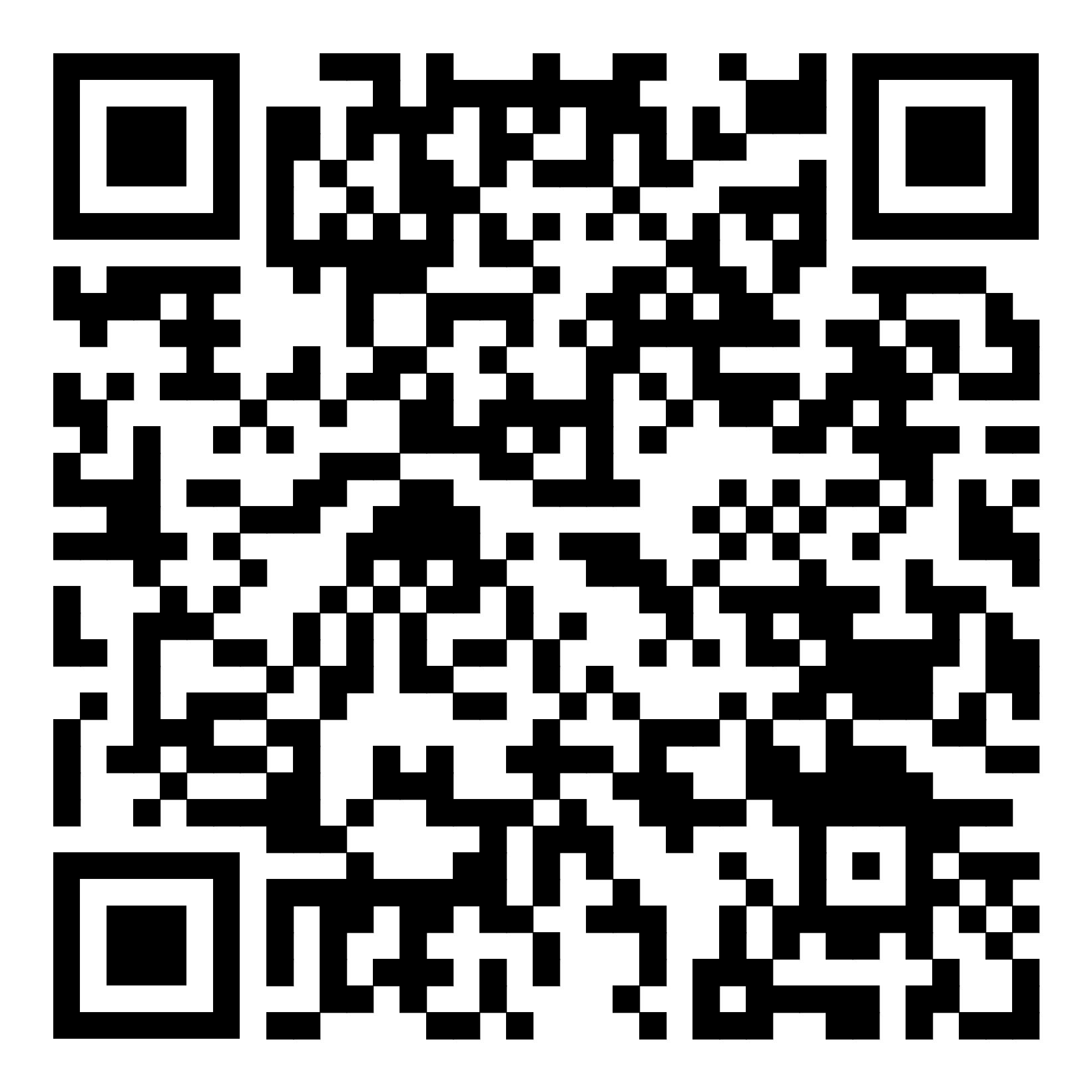 Основы предпринимательской деятельности, повышение квалификации, 144 ак. часа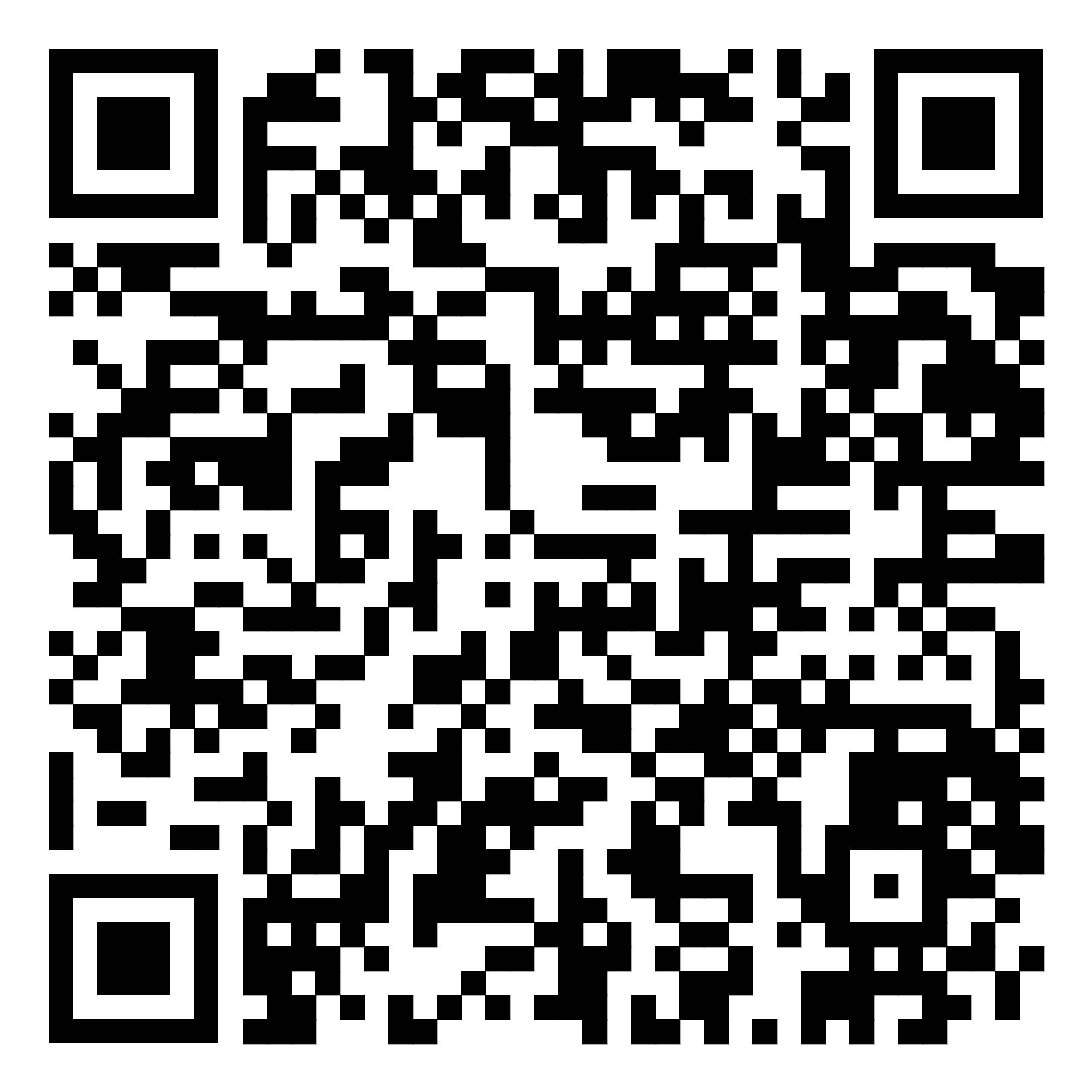 Название программыQR-код для подачи заявкиМенеджмент в сфере культуры и искусства по направлению «Социально-культурная деятельность», профессиональная переподготовка, 256 ак. часов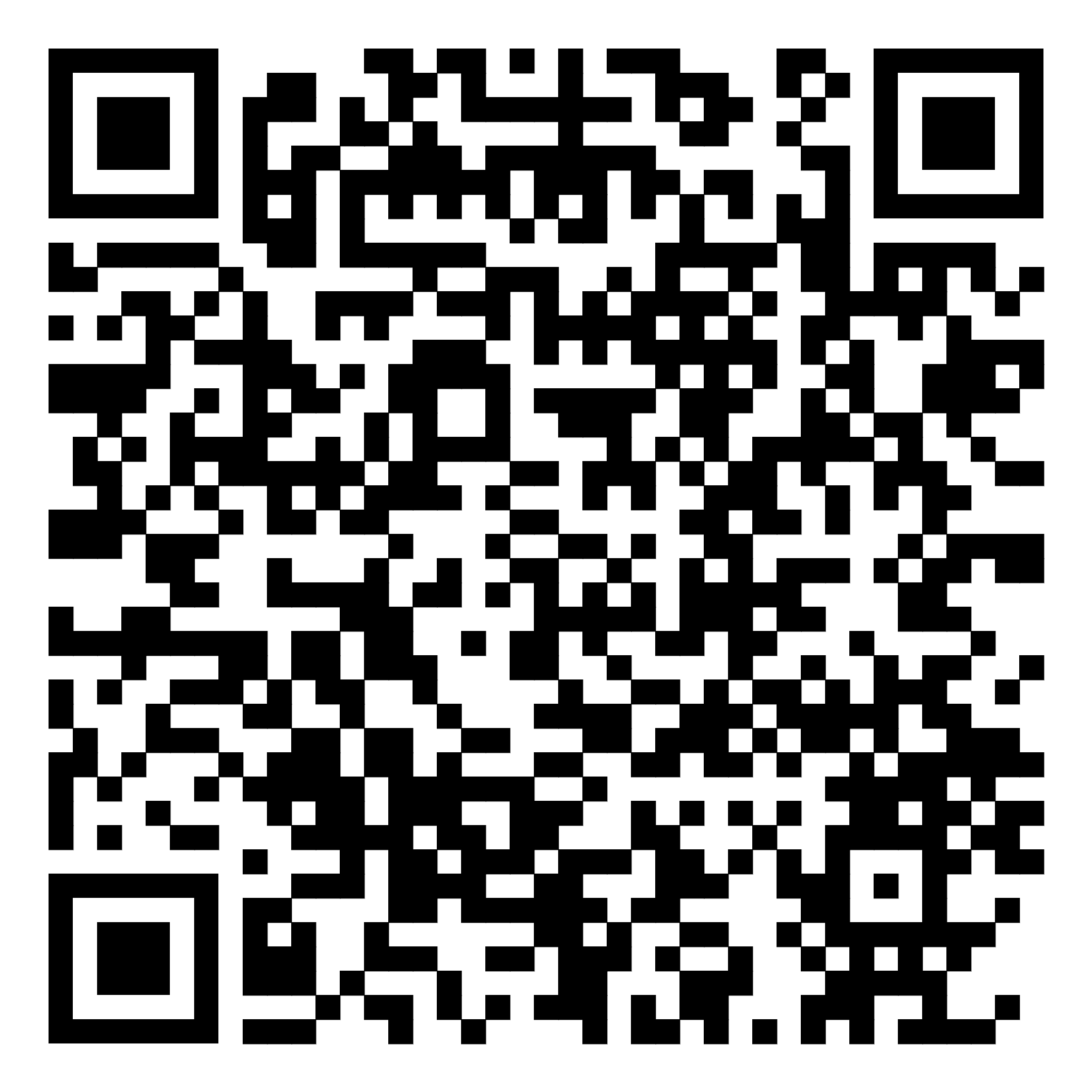 Теория и практика общего образования. Преподавание истории, профессиональная переподготовка, 256 ак. часов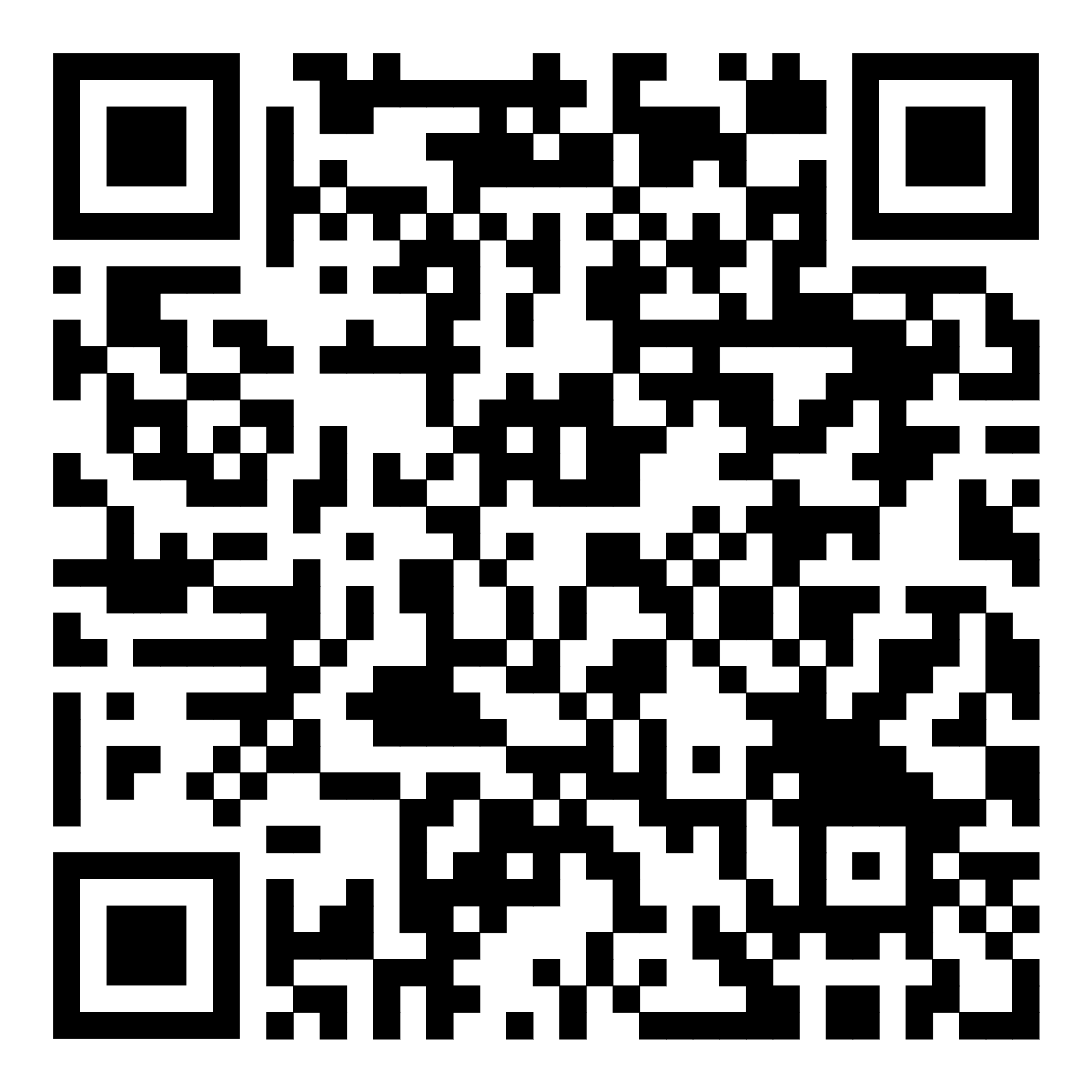 Экскурсовод (гид), профессиональная переподготовка, 256 ак. часов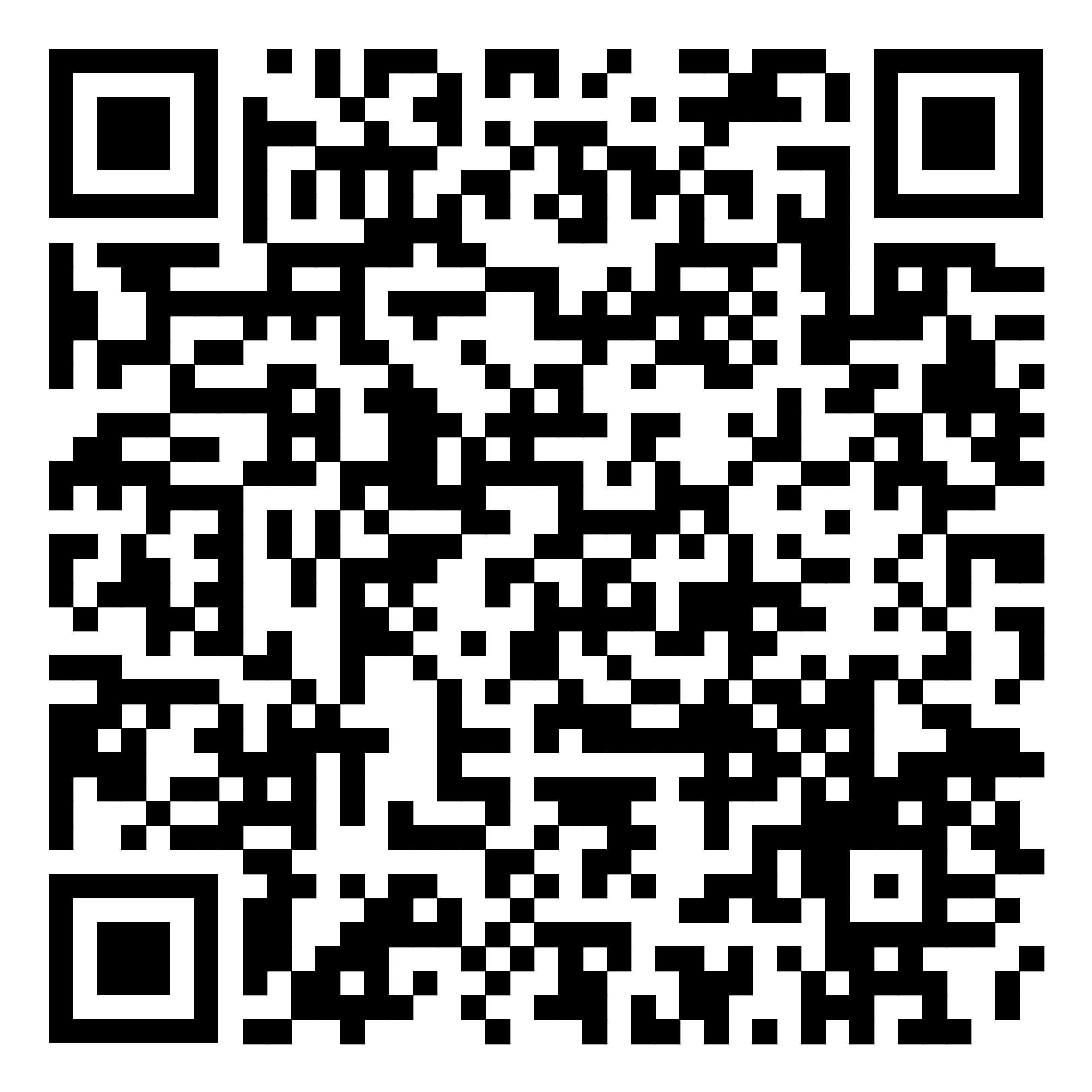 Педагогика дополнительного образования (робототехника),  профессиональная переподготовка, 256 ак. часов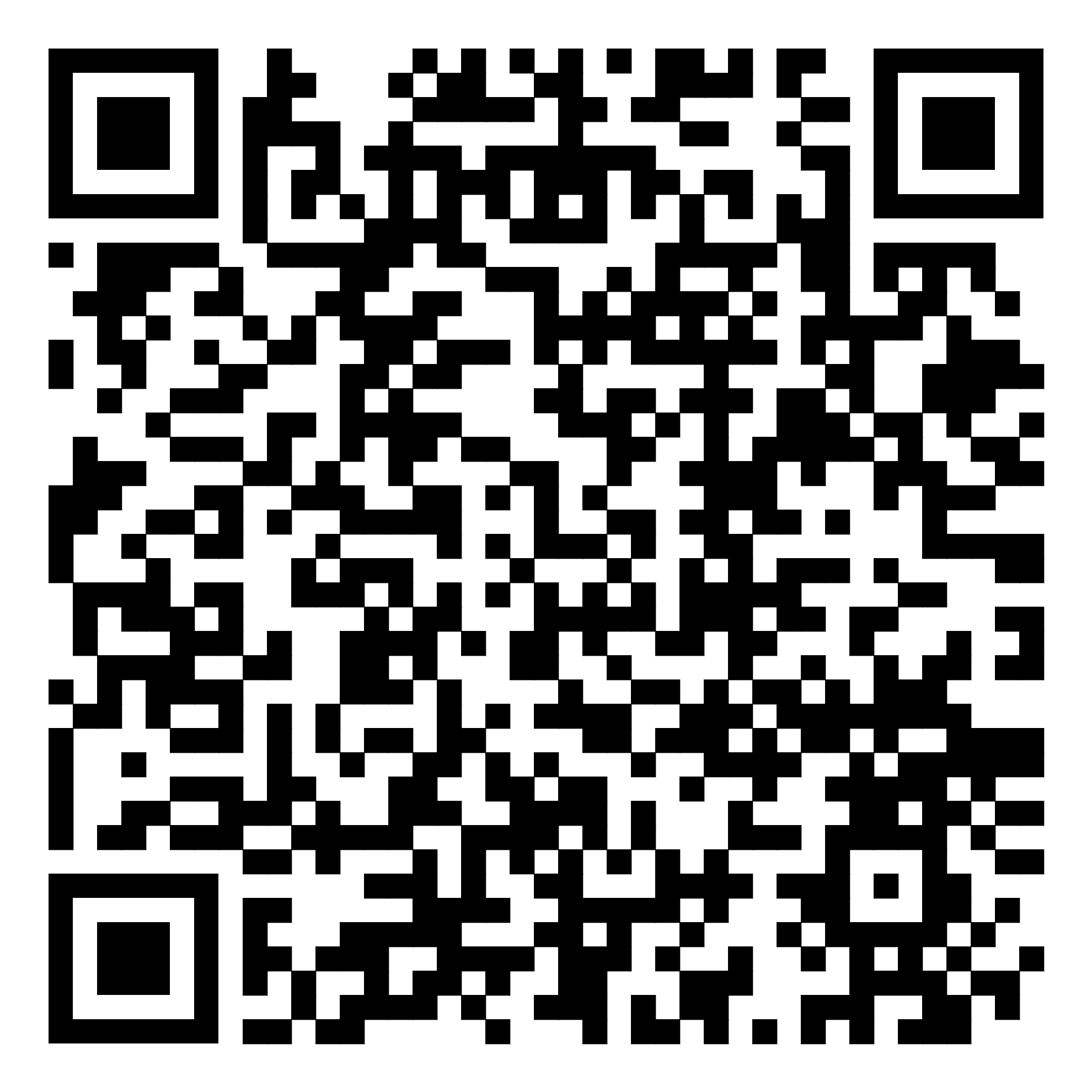 Секретарь-администратор, профессиональное обучение, 256 ак. часов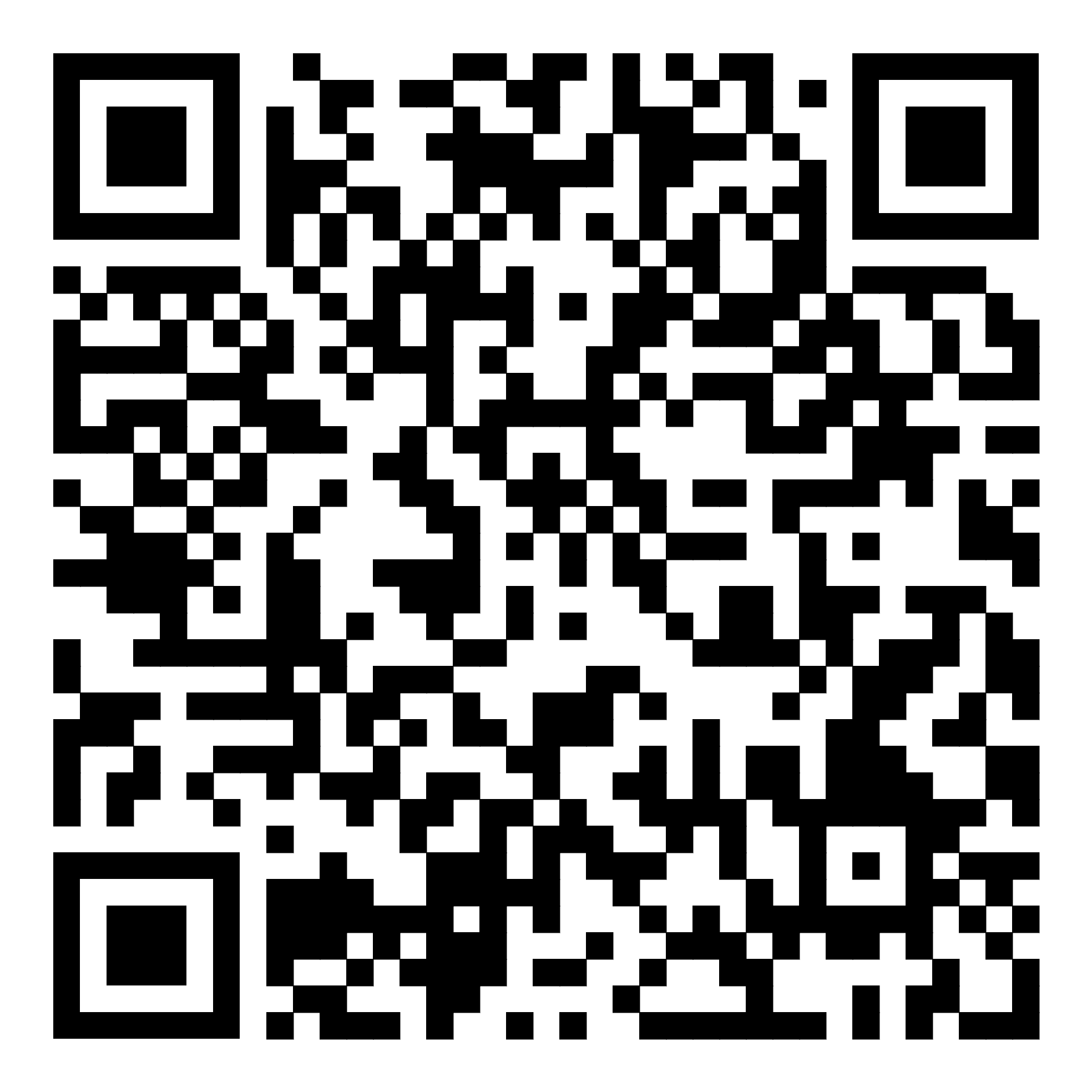 Социальный работник, профессиональное обучение, 256 ак. часов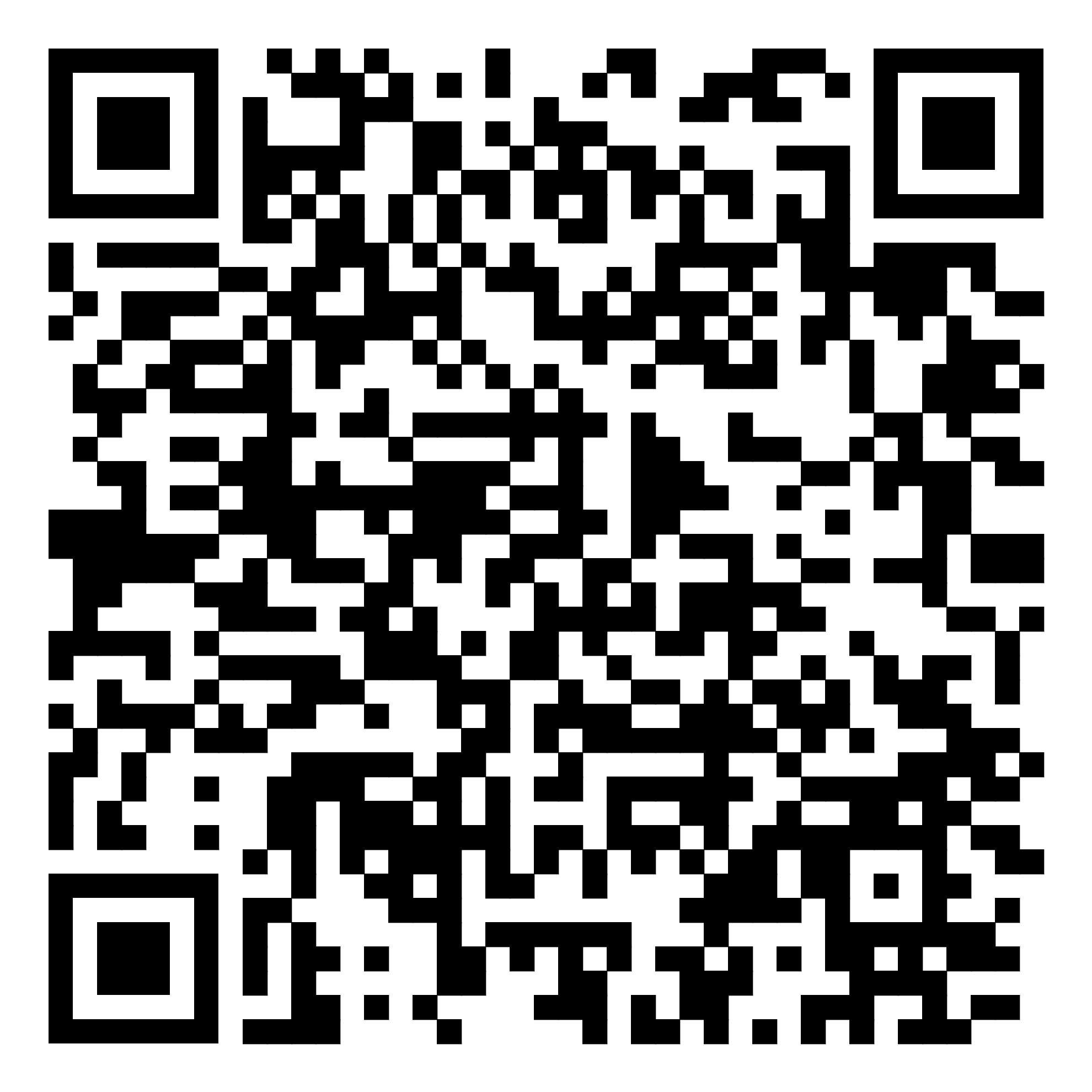 Специалист по работе с молодежью, профессиональная переподготовка, 256 ак. часов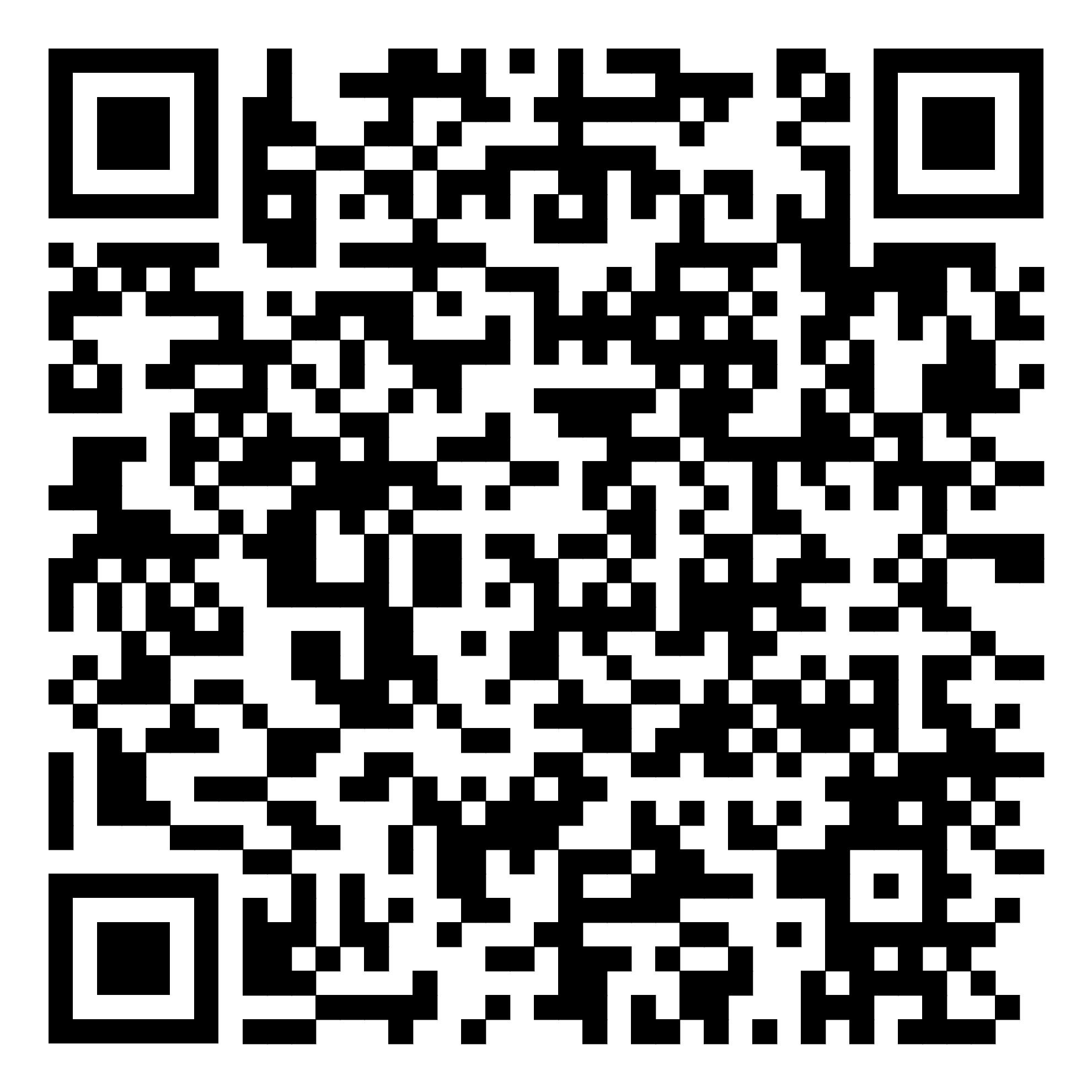 